Supplementary file 4Genome-wide analysis of uracil-DNA pattern comparing to other genomic features using bedtools annotateWe also wanted to measure colocalization with other genomic features such as cytogenetic bands, coding regions, repeat classes, or replication timing. Data were collected from UCSC Table Browser ((Karolchik et al., 2004) http://genome.ucsc.edu/cgi-bin/hgTables), as it is labelled in Supplementary file 4-table 1. These tab delimited text files were rearranged to fulfil the minimum requirements of the bed format, and sub-categories were also selected into separated bed files using awk. Replication timing data specific for HCT116 cells were obtained from Replication Domain database (Int90617792 and Int97243322, https://www2.replicationdomain.com/database.php (Weddington et al., 2008)). From these wiggle files, early, middle and late replicating segments were extracted to bed files as follows:$ awk ' $4 > 2 ' Int90617792.wig > Int90617792_early_RT.bed$ awk ' $4 < 0 ' Int90617792.wig > Int90617792_neg_RT.wig$ awk ' $4 > -2 ' Int90617792_neg_RT.wig > Int90617792_late_RT.wig# Note that awk use ”>” for the absolute value of the negative numbers.$ awk ' $4 > 0 ' Int90617792.wig > Int90617792_pos_RT.wig$ awk ' $4 <= 2 ' Int90617792_pos_RT.bed > Int90617792_mid_pos_RT.bed$ awk ' $4 <= -2 ' Int90617792_neg_RT.bed > Int90617792_mid_neg_RT.bed$ cat Int90617792_mid_pos_RT.bed Int90617792_mid_neg_RT.bed | sort -k1,1 -k2,2n > Int90617792_mid_RT_sorted.bed# From this state, the processing steps are the same, as in case of the log2 track derived bed files involving bedtools merge, bigWigAverageOverBed, sort and awk. Additional data were collected from Ensembl database (Zerbino et al., 2018): genomic annotations (ftp://ftp.ensembl.org/pub/release-97/gff3/homo_sapiens/Homo_sapiens.GRCh38.97.gff3.gz) and HCT116 specific regulatory features corresponding to transcriptional activity (ftp://ftp.ensembl.org/pub/release-97/regulation/homo_sapiens/RegulatoryFeatureActivity/HCT116/homo_sapiens.GRCh38.HCT116.Regulatory_Build.regulatory_activity.20190329.gff.gz). From this latter file, relevant interval files corresponding to different categories (e. g. promoter, enhancer, etc., cf. Supplementary file 4-table 1) were derived as follows:$ awk '{gsub(/\;/, "\t", $9)} {print "chr"$1 "\t" $4 "\t"$5 "\t"$3 "\t" $9}' homo_sapiens.GRCh38.HCT116.Regulatory_Build.regulatory_activity.20190329.gff > homo_sapiens.GRCh38.HCT116.Regulatory_Build.regulatory_activity_separated.20190329.gff.bed$ awk '$5=="activity=ACTIVE" {print $1 "\t" $2 "\t"$3 "\t"$4 "\t" $5}' homo_sapiens.GRCh38.HCT116.Regulatory_Build.regulatory_activity_separated.20190329.gff.bed > homo_sapiens.GRCh38.HCT116.Regulatory_Build.regulatory_activity_ACTIVE.20190329.gff.bed$ awk '$4=="promoter" {print $1 "\t" $2 "\t"$3 "\t"$4 "\t" $5}' homo_sapiens.GRCh38.HCT116.Regulatory_Build.regulatory_activity_ACTIVE.20190329.gff.bed > homo_sapiens.GRCh38.HCT116.Regulatory_Build.regulatory_activity_PROMOTER.20190329.gff.bedData for RNA genes (cf. long non-coding RNAs (lnc_RNA) were similarly derived from the Homo_sapiens.GRCh38.97.gff3 file. To further access the alpha satellites and the assembled higher order repeat segments (HORs), another interval file corresponding to the publication (Uralsky et al., 2019) was also downloaded (https://genome.ucsc.edu/cgi-bin/hgTrackUi?hgsid=771843343_kD7KrH9deXCkpCCcKNTjvq4t3jOi&c=chr1&g=ct_HMMERSF1HORst281_7253). These features often contain too many and/or too large intervals for which, GIGGLE 1.0 (Layer et al., 2018) was not proved to be efficient (cf. issue #46 https://github.com/ryanlayer/GIGGLE/issues/46). Therefore, bedtools annotate (Quinlan & Hall, 2010) was applied to count the overlaps between the U-DNA-Seq and the database intervals. The numbers of overlapping bases between each sample and each database interval file were summarized and scores were calculated according to the following formula: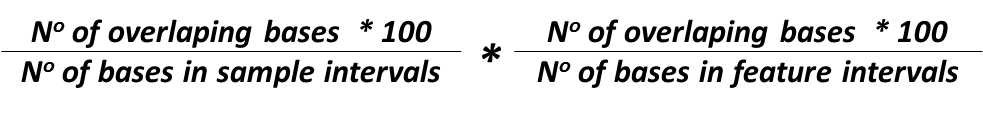 A systematic selection of the tested features is shown in Figure , while the results of the full analysis are provided in Supplementary file 4-table 1. Bedtools annotate was used as follows:$ bedtools annotate –names {short names for the database interval files} -both -i NAME.filtered_blacklisted.bin100bp.smooth5k.RPGC.log2.0p2.region.bed -files {list of database interval files} > bedtools_annot.NAME.bed	# For one representative database interval file, the number of overlapping bases is calculated as follows:$ awk -v OFS="\t" '{$8=$3-$2}1' bedtools_annot_NAME.bed | awk '{($7=$7*$8)}1' | awk '{(sum1 += $7)} END {print sum1}' > bedtools_annot_NAME_results.csv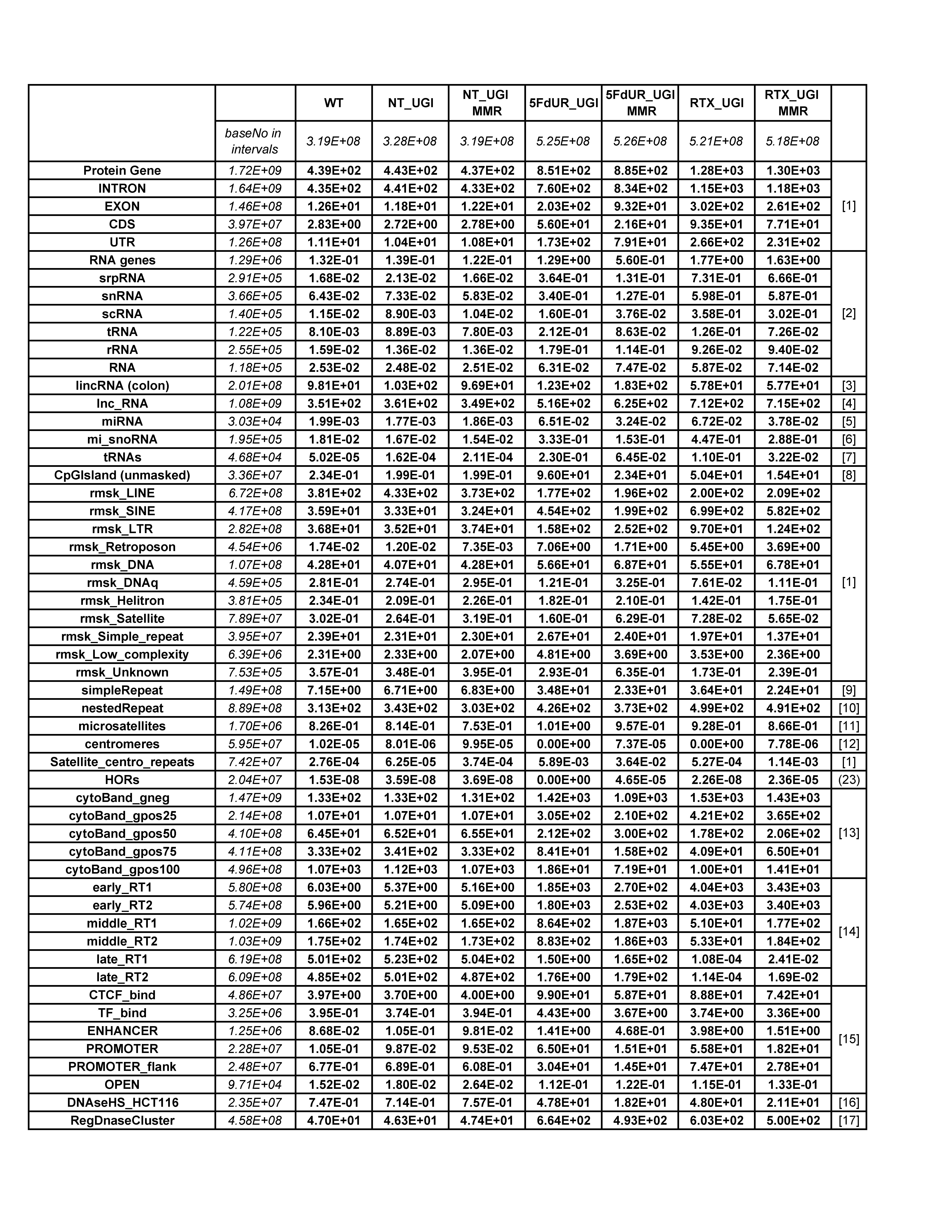 Supplementary file 4-table 1. Full collection of genomic features compared to samples of U-DNA-Seq. Genomic features were downloaded from the UCSC (Karolchik et al., 2004), the Ensembl (Zerbino et al., 2018), and the Replication Domain (Weddington et al., 2008) databases. Higher order repeat segments (HMMERSF1HORst281top100k.bed, (Uralsky et al., 2019)). Scores were calculated according the formula given in the text. Abbreviated features are the following: coding sequences (CDS), untranslated regions (UTR), signal recognition particle RNAs (srpRNA), small nuclear (snRNA), small conditional (scRNA), long non-coding RNA (lncRNA), long intergenic non-coding RNAs found in colon tissues (lincRNA (colon)), micro-RNA (miRNA), micro and small nucleolar (mi_snoRNA) RNAs, short interspersed nuclear elements (SINE) and long interspersed nuclear elements (LINE), long terminal repeat element (LTR), putative DNA repeat elements (DNAq), cytological bands stained by Giemsa (cytoBand_gneg: non-stained, cytoBand_pos25 up to pos100: show increasing staining intensity), early, middle and late replication timing (RT), CCCTC-Binding factor binding sites that might correspond to DNA loops, insulators, chromatin anchoring point and borders between hetero- and euchromatin (CTCF-binding), opened chromatin structure (OPEN), DNase hypersensitive sites (DNaseHS), transcription factor binding sites (TF_binding_site).ReferencesKarolchik, D., Hinrichs, A. S., Furey, T. S., Roskin, K. M., Sugnet, C. W., Haussler, D., & Kent, W. J. (2004). The UCSC Table Browser data retrieval tool. Nucleic Acids Research, 32(90001), 493D–496. http://doi.org/10.1093/nar/gkh103Layer, R. M., Pedersen, B. S., DiSera, T., Marth, G. T., Gertz, J., & Quinlan, A. R. (2018). GIGGLE: a search engine for large-scale integrated genome analysis. Nature Methods, 15(2), 123–126. http://doi.org/10.1038/nmeth.4556Quinlan, A. R., & Hall, I. M. (2010). BEDTools: a flexible suite of utilities for comparing genomic features. Bioinformatics, 26(6), 841–842. http://doi.org/10.1093/bioinformatics/btq033Uralsky, L. I., Shepelev, V. A., Alexandrov, A. A., Yurov, Y. B., Rogaev, E. I., & Alexandrov, I. A. (2019). Classification and monomer-by-monomer annotation dataset of suprachromosomal family 1 alpha satellite higher-order repeats in hg38 human genome assembly. Data in Brief, 24, 103708. http://doi.org/10.1016/j.dib.2019.103708Weddington, N., Stuy, A., Hiratani, I., Ryba, T., Yokochi, T., & Gilbert, D. M. (2008). ReplicationDomain: a visualization tool and comparative database for genome-wide replication timing data. BMC Bioinformatics, 9, 530. http://doi.org/10.1186/1471-2105-9-530Zerbino, D. R., Achuthan, P., Akanni, W., Amode, M. R., Barrell, D., Bhai, J., … Flicek, P. (2018). Ensembl 2018. Nucleic Acids Research, 46(D1), D754–D761. http://doi.org/10.1093/nar/gkx1098